Customer informationDate: Company & dept.: Contact person: Address: Telephone:  Zip code & city: Mobile: Country: E-mail: Order informationOrder informationOrder informationOrder informationOrder no.: Other delivery address? No   Yes  Address: Address: Other billing address? No   Yes  Address: Address: The items will be shipped to CemeCon on (date):    by: The items will be shipped to CemeCon on (date):    by: The items will be shipped to CemeCon on (date):    by: The items will be shipped to CemeCon on (date):    by: The items will be shipped to CemeCon on (date):    by: Desired delivery date / carrier: Desired delivery date / carrier: Desired delivery date / carrier: Desired delivery date / carrier: Desired delivery date / carrier: Information on the items to be treatedInformation on the items to be treatedInformation on the items to be treatedInformation on the items to be treatedInformation on the items to be treatedInformation on the items to be treatedInformation on the items to be treatedType of item: Type of item: Type of item: Number of items: Number of items: Number of items: Number of items: Material: Material: Material: W.Nr.: W.Nr.: W.Nr.: W.Nr.: Hardness (HCR): Hardness (HCR): Hardness (HCR): Annealing/tempering temp (°C):  Annealing/tempering temp (°C):  Annealing/tempering temp (°C):  Annealing/tempering temp (°C):  Treatment of the item before arriving at CemeCon: Spark eroded Grinded Micro blasted Glass blasted Micro blasted Glass blasted Polished High polished Other: Other:Item has been subjected to manufacturing processes: Pressed Welded Soldered Soldered Glued Other: Other:Material to be worked (formed/cut/other) by item: Stainless steel Steel Copper  Plastic Copper  Plastic Rubber Aluminium Other: Other:Problems: Problems: Problems: Problems: Problems: Problems: Problems: Wanted treatment: I know what I want: I know what I want: I know what I want: I know what I want: I know what I want: I know what I want: CemeCon choose from the provided info Please, call me for advice      HYPERLOX HT      HYPERLOX LT      HyperSlip TAN  +  TopFinish PureCr HyperSlip PureCr FerroCon HiPIMS PureCr HyperSlip PureCr FerroCon HiPIMS InoxaCon HiPIMS MoldCorrect HyperSlip CrN InoxaCon HiPIMS MoldCorrect HyperSlip CrN CrN TiN DLCSketch/picture of itemSketch/picture of itemSketch/picture of item enclosed as an attachment / or drawn here  enclosed as an attachment / or drawn here  enclosed as an attachment / or drawn here Surfaces to be treatedSurfaces not be treated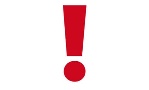 Do not use any adhesive tape or magic markers of any kind, especially on the functional surfaces. Remove the oxide layer created during tempering. Dismantle the items completely; items should be free of plugs and dividers / there should be passage through cooling channels. CemeCon charge an extra fee for additional services.Do not use any adhesive tape or magic markers of any kind, especially on the functional surfaces. Remove the oxide layer created during tempering. Dismantle the items completely; items should be free of plugs and dividers / there should be passage through cooling channels. CemeCon charge an extra fee for additional services.Do not use any adhesive tape or magic markers of any kind, especially on the functional surfaces. Remove the oxide layer created during tempering. Dismantle the items completely; items should be free of plugs and dividers / there should be passage through cooling channels. CemeCon charge an extra fee for additional services.